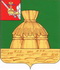 АДМИНИСТРАЦИЯ НИКОЛЬСКОГОМУНИЦИПАЛЬНОГО РАЙОНАПОСТАНОВЛЕНИЕ17.08.2021  года	                                                                                                  № 760г. НикольскО внесении изменений в Административный регламент  предоставления муниципальной услуги по выдаче разрешений на выполнение авиационных работ, парашютных прыжков, демонстрационных полетов воздушных судов, полетов беспилотных воздушных судов (за исключением полетов беспилотных воздушных судов с максимальной взлетной массой менее 0,25 кг), подъемов привязанных аэростатов над населенными пунктами Никольского муниципального района, а также на посадку (взлет) на расположенные в границах населенных пунктов Никольского муниципального района площадки, сведения о которых не опубликованы в документах аэронавигационной информации, утвержденный постановлением администрации Никольского муниципального района от 23.11.2020 года № 1056В целях приведения Административного регламента в соответствии с Воздушным кодексом Российской Федерации, Федеральным законом от 06.10.2003 № 131-ФЗ «Об общих принципах организации местного самоуправления в Российской Федерации», Федеральным законом от 27.07.2010  №210-ФЗ «Об организации предоставления государственных и муниципальных услуг», пунктом 49 Федеральных правил использования воздушного пространства Российской Федерации, утвержденных Постановлением Правительства РФ от 11.03.2010 N 138, руководствуясь статьей 33 Устава района, администрации Никольского муниципального района,ПОСТАНОВЛЯЕТ:1. Внести в Административный регламент предоставления муниципальной услуги по выдаче разрешений на выполнение авиационных работ, парашютных прыжков, демонстрационных полетов воздушных судов, полетов беспилотных воздушных судов (за исключением полетов беспилотных воздушных судов с максимальной взлетной массой менее 0,25 кг), подъемов привязанных аэростатов над населенными пунктами Никольского муниципального района, а также на посадку (взлет) на расположенные в границах населенных пунктов Никольского муниципального района площадки, сведения о которых не опубликованы в документах аэронавигационной информации, утвержденный постановлением администрации Никольского муниципального района от 23.11.2020 года № 1056 (далее - административный регламент) следующие изменения:1.1. пункт 2.7.1 административного регламента изложить в новой редакции: «2.7.1. Заявитель вправе представить в Уполномоченный орган.- выписку из Единого государственного реестра прав на воздушные суда и сделок с ними;- выписку из Реестра гражданских воздушных судов;- сертификат летной годности (удостоверение о годности к полетам) воздушного судна;- сертификаты (свидетельства) членов экипажа воздушного судна с квалификационными отметками, подтверждающими право эксплуатации заявленных воздушных судов при выполнении заявленных видов работ;- выписка из Единого государственного реестра индивидуальных предпринимателей;- выписку  из Единого государственного реестра юридических лиц.»;1.2. пункт 2.7.2 административного регламента изложить в новой редакции:«2.7.2. Документы, указанные в пункте 2.7.1 настоящего административного регламента, могут быть представлены следующими способами:путем личного обращения в Уполномоченный орган или в МФЦ лично либо через своих представителей;посредством Регионального портала.В случае представления документов на бумажном носителе копии документов представляются с предъявлением подлинников либо заверенные в установленном порядке. После проведения сверки подлинники документов незамедлительно возвращаются заявителю (его представителю).Заявитель (представитель заявителя) вправе представить оригиналы электронных документов, которые должны быть подписаны лицом, обладающим в соответствии с действующим законодательством полномочиями на создание и подписание таких документов.Документы не должны содержать подчисток либо приписок, зачеркнутых слов и иных не оговоренных в них исправлений, а также серьезных повреждений, не позволяющих однозначно истолковать их содержание»;1.3. пункт 2.11.3 административного регламента изложить в новой редакции: «2.11.3. Основаниями для отказа в выдаче разрешения являются:- получение отрицательного заключения по результатам согласования хотя бы одного из органов государственной власти и организаций, указанных в пункте 2.8 административного регламента;- в ходе проверки документов обнаружено, что представленные документы содержат недостоверные и (или) противоречивые сведения;- непредставление заявителем документов, указанных в пп. 2.6.1. административного регламента.-  поступление в Уполномоченный орган ответа органа государственной власти на межведомственный запрос, свидетельствующего об отсутствии документа и (или) информации, необходимых для предоставления муниципальной услуги в соответствии с пунктом 2.7 настоящего административного регламента, если соответствующий документ не представлен заявителем по собственной инициативе.Отказ в выдаче разрешения по указанному основанию допускается в случае, если Уполномоченный орган, осуществляющий выдачу разрешения, после получения указанного ответа уведомил заявителя о получении такого ответа, предложил заявителю представить документ и (или) информацию, необходимые для выдачи разрешения, и не получил от заявителя такие документ и (или) информацию в течение пятнадцати рабочих дней со дня направления уведомления.- выполнение авиационных работ, парашютных прыжков, демонстрационных полетов воздушных судов, полетов беспилотных воздушных судов (за исключением полетов беспилотных воздушных судов с максимальной взлетной массой менее 0,25 кг), подъемов привязных аэростатов, а также посадки (взлета) на площадки, расположенные в границах муниципального образования «Никольский муниципальный район», сведения о которых не опубликованы в документах аэронавигационной информации, запланировано не на территории Никольского муниципального района;- ранее выдано разрешение другому заявителю, которым предусмотрено выполнение авиационных работ, парашютных прыжков, демонстрационных полетов воздушных судов, полетов беспилотных воздушных судов (за исключением полетов беспилотных воздушных судов с максимальной взлетной массой менее 0,25 кг), подъемов привязных аэростатов, посадки (взлета) на площадки, расположенные в границах Никольского муниципального района, сведения о которых не опубликованы в документах аэронавигационной информации, в том же месте и (или) на той же высоте, в то же время, которое указано в заявлении. 1.4. приложение № 1 к Административному регламенту изложить в новой редакции.2. Настоящее постановление вступает в силу после его официального опубликования в районной газете «Авангард» и подлежит размещению на официальном сайте Администрации Никольского муниципального района в информационно-телекоммуникационной сети «Интернет». Руководитель администрации                                                              Никольского муниципального района	      				   А.Н. БаданинаПриложение 1к административному регламентуЗАЯВЛЕНИЕо выдаче разрешения на выполнение авиационных работ, парашютных прыжков, демонстрационныхполетов воздушных судов, полетов беспилотных воздушных судов  (за исключением полетовбеспилотных воздушных судов с максимальной взлетной массой менее 0.25 кг), подъемовпривязных аэростатов над населенными пунктами муниципального образования "Наименование",а также посадок (взлетов) на расположенные в границах населенных пунктов муниципального образования"Наименование" площадки, сведения о которых не опубликованы в документахаэронавигационной информации            Прошу  выдать  разрешение  на  выполнение авиационных работ, парашютных прыжков,  демонстрационных  полетов  воздушных  судов,  полетов беспилотных воздушных  аппаратов  (за  исключением  полетов  беспилотных  воздушных судов с максимальной  взлетной массой менее 0.25 кг), подъемов привязных аэростатов над   территорией   муниципального  образования  "судов «Наименование»,  посадок (взлетов)  на  расположенные  в  границах населенных пунктов муниципального образования "Наименование"   площадки,  сведения  о  которых  не  опубликованы  в  документах аэронавигационной информации, на воздушном судне:___________________________________________________________________________государственный регистрационный (опознавательный/учетно-опознавательный)знак, заводской номер (при наличии)__________________________________________________________________________.Срок  использования  воздушного пространства муниципального образования «__________________»:начало ________________________________, окончание _______________________.    Место  использования воздушного пространства муниципального образования «____________» (посадочные площадки, планируемые к использованию):__________________________________________________________________________.    Время  использования воздушного пространства муниципального образования «_____________________»:__________________________________________________________________________.(дневное/ночное)Вид деятельности:□ выполнение авиационных работ;□ выполнение парашютных прыжков;□ выполнение демонстрационных полетов воздушных судов;□ выполнение полетов беспилотных воздушных судов (за исключением полетов беспилотных воздушных судов с максимальной взлетной массой менее 0,25 кг);□ выполнение подъемов привязных аэростатов;□ выполнение посадки (взлета) на площадки, сведения о которых не опубликованы в документах аэронавигационной информацииЛетный экипаж:_________________________________________________________________________________________________________________________________________________________________________________________.(Ф.И.О., должности)Реквизиты документа о регистрации судна:____________________________________________________________________________________________.Реквизиты сертификата летной годности:____________________________________________________________________________________________.Реквизиты сертификатов членов экипажа:____________________________________________________________________________________________.Разрешение или отказ в выдаче разрешения выдать лично _________________________________________                                                       (контактный   телефон)либо направить по адресу: _____________________________________________________________________                                                                    (почтовый адрес, либо электронный адрес)____________________________________________________________________________________________.«____»_______________20____г.                                       ___________________										 (подпись)Заявитель (отметьте любым знаком выбранное значение)Заявитель (отметьте любым знаком выбранное значение)Заявитель (отметьте любым знаком выбранное значение)Заявитель (отметьте любым знаком выбранное значение)Физическое лицоФизическое лицоИндивидуальный предпринимательЮридическое лицоДля физических лиц и индивидуальных предпринимателей:Фамилия, имя, отчество (последнее - при наличии) заявителяДля физических лиц и индивидуальных предпринимателей:Фамилия, имя, отчество (последнее - при наличии) заявителяДля физических лиц и индивидуальных предпринимателей:Фамилия, имя, отчество (последнее - при наличии) заявителяДля физических лиц и индивидуальных предпринимателей:Фамилия, имя, отчество (последнее - при наличии) заявителяДля физических лиц и индивидуальных предпринимателей:Фамилия, имя, отчество (последнее - при наличии) заявителяДля физических лиц и индивидуальных предпринимателей:Фамилия, имя, отчество (последнее - при наличии) заявителяДля физических лиц и индивидуальных предпринимателей:Фамилия, имя, отчество (последнее - при наличии) заявителяДля физических лиц и индивидуальных предпринимателей:Фамилия, имя, отчество (последнее - при наличии) заявителяДля физических лиц и индивидуальных предпринимателей:Фамилия, имя, отчество (последнее - при наличии) заявителяДля физических лиц и индивидуальных предпринимателей:Фамилия, имя, отчество (последнее - при наличии) заявителяДля физических лиц и индивидуальных предпринимателей:Фамилия, имя, отчество (последнее - при наличии) заявителяАдрес места жительства, контактный телефон:Адрес места жительства, контактный телефон:Адрес места жительства, контактный телефон:Адрес места жительства, контактный телефон:Адрес места жительства, контактный телефон:Адрес места жительства, контактный телефон:Адрес места жительства, контактный телефон:Адрес места жительства, контактный телефон:Адрес места жительства, контактный телефон:Адрес места жительства, контактный телефон:Адрес места жительства, контактный телефон:Сведения о документе, удостоверяющем личность заявителяСведения о документе, удостоверяющем личность заявителяСведения о документе, удостоверяющем личность заявителяСведения о документе, удостоверяющем личность заявителяСведения о документе, удостоверяющем личность заявителяСведения о документе, удостоверяющем личность заявителяСведения о документе, удостоверяющем личность заявителяСведения о документе, удостоверяющем личность заявителяСведения о документе, удостоверяющем личность заявителяСведения о документе, удостоверяющем личность заявителяСведения о документе, удостоверяющем личность заявителяДля индивидуальных предпринимателей:Для индивидуальных предпринимателей:Для индивидуальных предпринимателей:Для индивидуальных предпринимателей:Для индивидуальных предпринимателей:Для индивидуальных предпринимателей:Для индивидуальных предпринимателей:Для индивидуальных предпринимателей:Для индивидуальных предпринимателей:Для индивидуальных предпринимателей:Для индивидуальных предпринимателей:ОГРНИПОГРНИПОГРНИП_______________________________   ИНН________________________________________________________________   ИНН________________________________________________________________   ИНН________________________________________________________________   ИНН________________________________________________________________   ИНН________________________________________________________________   ИНН________________________________________________________________   ИНН________________________________________________________________   ИНН_________________________________Для юридических лиц:НаименованиеДля юридических лиц:НаименованиеДля юридических лиц:НаименованиеДля юридических лиц:НаименованиеДля юридических лиц:НаименованиеДля юридических лиц:НаименованиеДля юридических лиц:НаименованиеДля юридических лиц:НаименованиеДля юридических лиц:НаименованиеДля юридических лиц:НаименованиеДля юридических лиц:НаименованиеАдрес места нахождения, контактный телефонАдрес места нахождения, контактный телефонАдрес места нахождения, контактный телефонАдрес места нахождения, контактный телефонАдрес места нахождения, контактный телефонАдрес места нахождения, контактный телефонАдрес места нахождения, контактный телефонАдрес места нахождения, контактный телефонАдрес места нахождения, контактный телефонАдрес места нахождения, контактный телефонАдрес места нахождения, контактный телефонОГРН    _________________________________    ИНН______________________________________ОГРН    _________________________________    ИНН______________________________________ОГРН    _________________________________    ИНН______________________________________ОГРН    _________________________________    ИНН______________________________________ОГРН    _________________________________    ИНН______________________________________ОГРН    _________________________________    ИНН______________________________________ОГРН    _________________________________    ИНН______________________________________ОГРН    _________________________________    ИНН______________________________________ОГРН    _________________________________    ИНН______________________________________ОГРН    _________________________________    ИНН______________________________________ОГРН    _________________________________    ИНН______________________________________Сведения о представителе заявителя:Представитель действует:Сведения о представителе заявителя:Представитель действует:Сведения о представителе заявителя:Представитель действует:Сведения о представителе заявителя:Представитель действует:Сведения о представителе заявителя:Представитель действует:Сведения о представителе заявителя:Представитель действует:Сведения о представителе заявителя:Представитель действует:Сведения о представителе заявителя:Представитель действует:Сведения о представителе заявителя:Представитель действует:Сведения о представителе заявителя:Представитель действует:Сведения о представителе заявителя:Представитель действует:на основании доверенностина основании доверенностина основании доверенностина основании доверенности(реквизиты доверенности)__________________(реквизиты доверенности)__________________(реквизиты доверенности)__________________(реквизиты доверенности)__________________(реквизиты доверенности)__________________имеет право действовать от имени юридического лица без доверенностиимеет право действовать от имени юридического лица без доверенностиимеет право действовать от имени юридического лица без доверенностиимеет право действовать от имени юридического лица без доверенностиимеет право действовать от имени юридического лица без доверенностиимеет право действовать от имени юридического лица без доверенностиимеет право действовать от имени юридического лица без доверенностиимеет право действовать от имени юридического лица без доверенностиимеет право действовать от имени юридического лица без доверенностиФамилия, имя, отчество (последнее при наличии), контактный телефонФамилия, имя, отчество (последнее при наличии), контактный телефонФамилия, имя, отчество (последнее при наличии), контактный телефонФамилия, имя, отчество (последнее при наличии), контактный телефонФамилия, имя, отчество (последнее при наличии), контактный телефонФамилия, имя, отчество (последнее при наличии), контактный телефонФамилия, имя, отчество (последнее при наличии), контактный телефонФамилия, имя, отчество (последнее при наличии), контактный телефонФамилия, имя, отчество (последнее при наличии), контактный телефонФамилия, имя, отчество (последнее при наличии), контактный телефонФамилия, имя, отчество (последнее при наличии), контактный телефонСведения о документе, удостоверяющем личность представителя заявителяСведения о документе, удостоверяющем личность представителя заявителяСведения о документе, удостоверяющем личность представителя заявителяСведения о документе, удостоверяющем личность представителя заявителяСведения о документе, удостоверяющем личность представителя заявителяСведения о документе, удостоверяющем личность представителя заявителяСведения о документе, удостоверяющем личность представителя заявителяСведения о документе, удостоверяющем личность представителя заявителяСведения о документе, удостоверяющем личность представителя заявителяСведения о документе, удостоверяющем личность представителя заявителяСведения о документе, удостоверяющем личность представителя заявителя